FEUILLE DE RENSEIGNEMENTS POUR LA SAISON 2019/2020 Renseignements concernant l’adhérent(e) : Renseignements concernant les parents si  l’adhérent(e) est mineur(e) :Date et signature du responsable de l’adhérent(e) :Les informations recueillies au moment de votre inscription sont nécessaires pour votre adhésion.Elles font l’objet d’un traitement informatique et sont destinées au secrétariat de l’association. En application des articles 39 et suivant la loi du 6 janvier 1978 modifiée, vous bénéficiez d’un droit d’accès et de rectification aux informations qui vous concernent.Si vous souhaitez exercer ce droit et obtenir communication des informations vous concernant, veuillez-vous adresser à : montivilliersescrime@gmail.com ------------------------------------------------------------------------------------------------------------------------Merci de ne rien inscrire ici :Participation CE :	Oui      Non 					Pass Jeune 76 : Oui    NonNombre de chèques :			Matériel emprunté : 			Chèque de caution :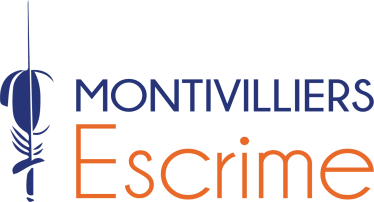 Ecole Victor Hugo1, Place du Champ de Foire76290 MONTIVILLIERS06.78.47.07.23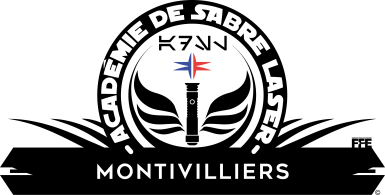 Prénom :Nom :Sexe :Date de Naissance :Adresse :Code postal :Ville :Choix de l’armeEpée  			Sabre Laser  Email de contact prioritaire :Téléphone fixe à utiliser en priorité :Téléphone portable à utiliser en priorité :Etablissement scolaire fréquenté :Comment avez-vous connu le club ?MERE :PERE :Si nécessaire uniquementAutre responsable :Prénom :Prénom : Prénom :Nom : Nom : Nom :Email :Email :Email :Téléphone fixeTéléphone fixeTéléphone fixeTéléphone portable :Téléphone portable Téléphone portable Adresse :Adresse : Adresse :Code postal :Code postal :Code postal :Ville :Ville :Ville :Reçoit les convocations :OUI /  NONReçoit les convocations :OUI /  NONReçoit les convocations :OUI/NONInformation libre :Information libre :Information libre :Information libre :Information libre :Information libre :